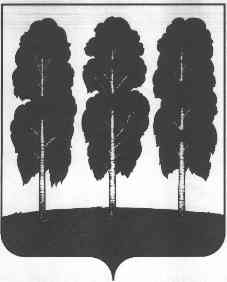 АДМИНИСТРАЦИЯ БЕРЕЗОВСКОГО РАЙОНАХАНТЫ-МАНСИЙСКОГО АВТОНОМНОГО ОКРУГА – ЮГРЫПОСТАНОВЛЕНИЕот  27.12.2018			         		                                                          № 1230пгт. БерезовоО  внесении  изменений  в   постановление  администрации    Березовского   района   от   13 января2014 года № 28 «О муниципальной программе «Информационное общество Березовского района на 2018 − 2025 годы и на период до 2030 года» В целях уточнения объемов финансирования мероприятий муниципальной программы  «Информационное общество Березовского района на 2018 − 2025 годы и на период до 2030 года», в соответствии с  решением Думы Березовского района от 11 декабря 2018 года № 346 «О внесении изменений в решение Думы Березовского района от 21 декабря  2017 года № 205 «О бюджете Березовского района на 2018 год и на плановый период 2019 и 2020 годов»:1.	Внести в приложение к постановлению администрации Березовского района от 13 января 2014 года № 28 «О муниципальной программе «Информационное общество Березовского района на 2018 − 2025 годы и на период до 2030 года» следующие изменения: 1.1. В  паспорте муниципальной программы «Информационное общество Березовского района на 2018 − 2025 годы и на период до 2030 года» строку «Финансовое обеспечение, в том числе с распределением средств по источникам финансирования, по годам реализации муниципальной программы» изложить в следующей редакции:«                                                                                                                                 ».1.2. Приложение 2 к муниципальной  программе «Информационное общество  Березовского района на 2018 − 2025 годы и на период до 2030 года» изложить в следующей редакции согласно приложению к настоящему постановлению.2.	Опубликовать настоящее постановление в газете «Жизнь Югры» и разместить на официальном веб-сайте органов местного самоуправления Березовского района. 3.	Настоящее постановление вступает в силу после его официального опубликования.И.о. главы района 								     И.В.Чечеткина.Финансовое обеспечение, в том числе с распределением средств по источникам финансирования, по годам реализации муниципальной программыОбщий объем финансирования муниципальной программы в              2018 − 2025 годах и на период до 2030 года составит 689 762,4  тыс. рублей, в том числе:2018 год −  53 654,0 тыс. рублей,2019 год –  49 369,2 тыс. рублей,2020 год –  47 869,2 тыс. рублей,2021 год –  53 887,0 тыс. рублей,2022 год −  53 887,0 тыс. рублей,2023 год −  53 887,0 тыс. рублей,2024 год −  53 887,0 тыс. рублей,2025 год −  53 887,0 тыс. рублей,с 2026 по 2030 год – 269 435,0 тыс. рублей.Из них, бюджет автономного округа:2018 год – 743,8 тыс. рублей,2019 год – 0 тыс. рублей,2020 год – 0 тыс. рублей,2021 год – 0 тыс. рублей,2022 год −0  тыс. рублей,2023 год −0 тыс. рублей,2024 год −0 тыс. рублей,2025 год −0 тыс. рублей,с 2026 по 2030 год –0 тыс. рублей.бюджет Березовского района:2018 год – 50 719,4 тыс. рублей,2019 год – 47 178,4 тыс. рублей,2020 год – 45 678,4 тыс. рублей,2021 год – 52 964,0 тыс. рублей,2022 год − 52 964,0  тыс. рублей,2023 год − 52 964,0 тыс. рублей,2024 год − 52 964,0 тыс. рублей,2025 год − 52 964,0 тыс. рублей,с 2026 по 2030 год – 264 820,0 тыс. рублей.Внебюджетные средства:2018 год – 2 190,8 тыс. рублей,2019 год – 2 190,8 тыс. рублей,2020 год – 2 190,8 тыс. рублей,2021 год – 923,0 тыс. рублей,2022 год − 923,0 тыс. рублей,2023 год − 923,0 тыс. рублей,2024 год − 923,0 тыс. рублей,2025 год − 923,0 тыс. рублей,с 2026 по 2030 год – 4 615,0 тыс. рублей.Приложение Приложение Приложение Приложение Приложение Приложение Приложение Приложение Приложение Приложение Приложение Приложение Приложение Приложение Приложение Приложение Приложение Приложение Приложение Приложение Приложение Приложение Приложение Приложение Приложение Приложение Приложение Приложение Приложение Приложение Приложение Приложение Приложение Приложение Приложение Приложение Приложение Приложение Приложение к постановлению администрации Березовского районак постановлению администрации Березовского районак постановлению администрации Березовского районак постановлению администрации Березовского районак постановлению администрации Березовского районак постановлению администрации Березовского районак постановлению администрации Березовского районак постановлению администрации Березовского районак постановлению администрации Березовского районак постановлению администрации Березовского районак постановлению администрации Березовского районак постановлению администрации Березовского районак постановлению администрации Березовского районак постановлению администрации Березовского районак постановлению администрации Березовского районак постановлению администрации Березовского районак постановлению администрации Березовского районак постановлению администрации Березовского районак постановлению администрации Березовского районак постановлению администрации Березовского районак постановлению администрации Березовского районак постановлению администрации Березовского районак постановлению администрации Березовского районак постановлению администрации Березовского районак постановлению администрации Березовского районак постановлению администрации Березовского районак постановлению администрации Березовского районак постановлению администрации Березовского районак постановлению администрации Березовского районак постановлению администрации Березовского районак постановлению администрации Березовского районак постановлению администрации Березовского районак постановлению администрации Березовского районак постановлению администрации Березовского районак постановлению администрации Березовского районак постановлению администрации Березовского районак постановлению администрации Березовского районак постановлению администрации Березовского районак постановлению администрации Березовского районаот 27.12.2018 № 1230 от 27.12.2018 № 1230 от 27.12.2018 № 1230 от 27.12.2018 № 1230 от 27.12.2018 № 1230 от 27.12.2018 № 1230 от 27.12.2018 № 1230 от 27.12.2018 № 1230 от 27.12.2018 № 1230 от 27.12.2018 № 1230 от 27.12.2018 № 1230 от 27.12.2018 № 1230 от 27.12.2018 № 1230 от 27.12.2018 № 1230 от 27.12.2018 № 1230 от 27.12.2018 № 1230 от 27.12.2018 № 1230 от 27.12.2018 № 1230 от 27.12.2018 № 1230 от 27.12.2018 № 1230 от 27.12.2018 № 1230 от 27.12.2018 № 1230 от 27.12.2018 № 1230 от 27.12.2018 № 1230 от 27.12.2018 № 1230 от 27.12.2018 № 1230 от 27.12.2018 № 1230 от 27.12.2018 № 1230 от 27.12.2018 № 1230 от 27.12.2018 № 1230 от 27.12.2018 № 1230 от 27.12.2018 № 1230 от 27.12.2018 № 1230 от 27.12.2018 № 1230 от 27.12.2018 № 1230 от 27.12.2018 № 1230 от 27.12.2018 № 1230 от 27.12.2018 № 1230 от 27.12.2018 № 1230 Перечень основных мероприятийПеречень основных мероприятийПеречень основных мероприятийПеречень основных мероприятийПеречень основных мероприятийПеречень основных мероприятийПеречень основных мероприятийПеречень основных мероприятийПеречень основных мероприятийПеречень основных мероприятийПеречень основных мероприятийПеречень основных мероприятийПеречень основных мероприятийПеречень основных мероприятийПеречень основных мероприятийПеречень основных мероприятийПеречень основных мероприятийПеречень основных мероприятийПеречень основных мероприятийПеречень основных мероприятийПеречень основных мероприятийПеречень основных мероприятийПеречень основных мероприятийПеречень основных мероприятийПеречень основных мероприятийПеречень основных мероприятийПеречень основных мероприятийПеречень основных мероприятийПеречень основных мероприятийПеречень основных мероприятийПеречень основных мероприятийПеречень основных мероприятийПеречень основных мероприятийПеречень основных мероприятийПеречень основных мероприятийПеречень основных мероприятийПеречень основных мероприятийПеречень основных мероприятийПеречень основных мероприятийПеречень основных мероприятийПеречень основных мероприятий№ п/пОсновное мероприятие муниципальной программы (связь мероприятий с показателями муниципальной программы)Ответ ственныйиспол нитель(соисполнитель)Источники финансированияФинансовые затраты на реализацию (тыс. рублей)Финансовые затраты на реализацию (тыс. рублей)Финансовые затраты на реализацию (тыс. рублей)Финансовые затраты на реализацию (тыс. рублей)Финансовые затраты на реализацию (тыс. рублей)Финансовые затраты на реализацию (тыс. рублей)Финансовые затраты на реализацию (тыс. рублей)Финансовые затраты на реализацию (тыс. рублей)Финансовые затраты на реализацию (тыс. рублей)Финансовые затраты на реализацию (тыс. рублей)Финансовые затраты на реализацию (тыс. рублей)Финансовые затраты на реализацию (тыс. рублей)Финансовые затраты на реализацию (тыс. рублей)Финансовые затраты на реализацию (тыс. рублей)Финансовые затраты на реализацию (тыс. рублей)Финансовые затраты на реализацию (тыс. рублей)Финансовые затраты на реализацию (тыс. рублей)Финансовые затраты на реализацию (тыс. рублей)Финансовые затраты на реализацию (тыс. рублей)Финансовые затраты на реализацию (тыс. рублей)Финансовые затраты на реализацию (тыс. рублей)Финансовые затраты на реализацию (тыс. рублей)Финансовые затраты на реализацию (тыс. рублей)Финансовые затраты на реализацию (тыс. рублей)Финансовые затраты на реализацию (тыс. рублей)Финансовые затраты на реализацию (тыс. рублей)Финансовые затраты на реализацию (тыс. рублей)Финансовые затраты на реализацию (тыс. рублей)Финансовые затраты на реализацию (тыс. рублей)Финансовые затраты на реализацию (тыс. рублей)Финансовые затраты на реализацию (тыс. рублей)Финансовые затраты на реализацию (тыс. рублей)Финансовые затраты на реализацию (тыс. рублей)Финансовые затраты на реализацию (тыс. рублей)Финансовые затраты на реализацию (тыс. рублей)Финансовые затраты на реализацию (тыс. рублей)Финансовые затраты на реализацию (тыс. рублей)№ п/пОсновное мероприятие муниципальной программы (связь мероприятий с показателями муниципальной программы)Ответ ственныйиспол нитель(соисполнитель)Источники финансированиявсегов том числе:в том числе:в том числе:в том числе:в том числе:в том числе:в том числе:в том числе:в том числе:в том числе:в том числе:в том числе:в том числе:в том числе:в том числе:в том числе:в том числе:в том числе:в том числе:в том числе:в том числе:в том числе:в том числе:в том числе:в том числе:в том числе:в том числе:в том числе:в том числе:в том числе:в том числе:в том числе:в том числе:в том числе:в том числе:в том числе:№ п/пОсновное мероприятие муниципальной программы (связь мероприятий с показателями муниципальной программы)Ответ ственныйиспол нитель(соисполнитель)Источники финансированиявсего2018 год2018 год2018 год2019 год2020 год2021 год2021 год2022 год2022 год2022 год2022 год2022 год2023 год2023 год2023 год2023 год2023 год2023 год2023 год2024 год2024 год2024 год2024 год2025 год2025 год2025 год2025 год2025 год2025 годс 2026 по 2030 годс 2026 по 2030 годс 2026 по 2030 годс 2026 по 2030 годс 2026 по 2030 годс 2026 по 2030 годс 2026 по 2030 год1234566678991010101010111111111111111212121213131313131314141414141414Цель. Развитие технической и технологической основы становления информационного общества и формирования электронного правительства, в том числе обеспечение предоставления гражданам и организациям услуг с использованием современных информационно-коммуникационных технологий, создание условий для выполнения своих служебных обязанностей работниками администрации Березовского районаЦель. Развитие технической и технологической основы становления информационного общества и формирования электронного правительства, в том числе обеспечение предоставления гражданам и организациям услуг с использованием современных информационно-коммуникационных технологий, создание условий для выполнения своих служебных обязанностей работниками администрации Березовского районаЦель. Развитие технической и технологической основы становления информационного общества и формирования электронного правительства, в том числе обеспечение предоставления гражданам и организациям услуг с использованием современных информационно-коммуникационных технологий, создание условий для выполнения своих служебных обязанностей работниками администрации Березовского районаЦель. Развитие технической и технологической основы становления информационного общества и формирования электронного правительства, в том числе обеспечение предоставления гражданам и организациям услуг с использованием современных информационно-коммуникационных технологий, создание условий для выполнения своих служебных обязанностей работниками администрации Березовского районаЦель. Развитие технической и технологической основы становления информационного общества и формирования электронного правительства, в том числе обеспечение предоставления гражданам и организациям услуг с использованием современных информационно-коммуникационных технологий, создание условий для выполнения своих служебных обязанностей работниками администрации Березовского районаЦель. Развитие технической и технологической основы становления информационного общества и формирования электронного правительства, в том числе обеспечение предоставления гражданам и организациям услуг с использованием современных информационно-коммуникационных технологий, создание условий для выполнения своих служебных обязанностей работниками администрации Березовского районаЦель. Развитие технической и технологической основы становления информационного общества и формирования электронного правительства, в том числе обеспечение предоставления гражданам и организациям услуг с использованием современных информационно-коммуникационных технологий, создание условий для выполнения своих служебных обязанностей работниками администрации Березовского районаЦель. Развитие технической и технологической основы становления информационного общества и формирования электронного правительства, в том числе обеспечение предоставления гражданам и организациям услуг с использованием современных информационно-коммуникационных технологий, создание условий для выполнения своих служебных обязанностей работниками администрации Березовского районаЦель. Развитие технической и технологической основы становления информационного общества и формирования электронного правительства, в том числе обеспечение предоставления гражданам и организациям услуг с использованием современных информационно-коммуникационных технологий, создание условий для выполнения своих служебных обязанностей работниками администрации Березовского районаЦель. Развитие технической и технологической основы становления информационного общества и формирования электронного правительства, в том числе обеспечение предоставления гражданам и организациям услуг с использованием современных информационно-коммуникационных технологий, создание условий для выполнения своих служебных обязанностей работниками администрации Березовского районаЦель. Развитие технической и технологической основы становления информационного общества и формирования электронного правительства, в том числе обеспечение предоставления гражданам и организациям услуг с использованием современных информационно-коммуникационных технологий, создание условий для выполнения своих служебных обязанностей работниками администрации Березовского районаЦель. Развитие технической и технологической основы становления информационного общества и формирования электронного правительства, в том числе обеспечение предоставления гражданам и организациям услуг с использованием современных информационно-коммуникационных технологий, создание условий для выполнения своих служебных обязанностей работниками администрации Березовского районаЦель. Развитие технической и технологической основы становления информационного общества и формирования электронного правительства, в том числе обеспечение предоставления гражданам и организациям услуг с использованием современных информационно-коммуникационных технологий, создание условий для выполнения своих служебных обязанностей работниками администрации Березовского районаЦель. Развитие технической и технологической основы становления информационного общества и формирования электронного правительства, в том числе обеспечение предоставления гражданам и организациям услуг с использованием современных информационно-коммуникационных технологий, создание условий для выполнения своих служебных обязанностей работниками администрации Березовского районаЦель. Развитие технической и технологической основы становления информационного общества и формирования электронного правительства, в том числе обеспечение предоставления гражданам и организациям услуг с использованием современных информационно-коммуникационных технологий, создание условий для выполнения своих служебных обязанностей работниками администрации Березовского районаЦель. Развитие технической и технологической основы становления информационного общества и формирования электронного правительства, в том числе обеспечение предоставления гражданам и организациям услуг с использованием современных информационно-коммуникационных технологий, создание условий для выполнения своих служебных обязанностей работниками администрации Березовского районаЦель. Развитие технической и технологической основы становления информационного общества и формирования электронного правительства, в том числе обеспечение предоставления гражданам и организациям услуг с использованием современных информационно-коммуникационных технологий, создание условий для выполнения своих служебных обязанностей работниками администрации Березовского районаЦель. Развитие технической и технологической основы становления информационного общества и формирования электронного правительства, в том числе обеспечение предоставления гражданам и организациям услуг с использованием современных информационно-коммуникационных технологий, создание условий для выполнения своих служебных обязанностей работниками администрации Березовского районаЦель. Развитие технической и технологической основы становления информационного общества и формирования электронного правительства, в том числе обеспечение предоставления гражданам и организациям услуг с использованием современных информационно-коммуникационных технологий, создание условий для выполнения своих служебных обязанностей работниками администрации Березовского районаЦель. Развитие технической и технологической основы становления информационного общества и формирования электронного правительства, в том числе обеспечение предоставления гражданам и организациям услуг с использованием современных информационно-коммуникационных технологий, создание условий для выполнения своих служебных обязанностей работниками администрации Березовского районаЦель. Развитие технической и технологической основы становления информационного общества и формирования электронного правительства, в том числе обеспечение предоставления гражданам и организациям услуг с использованием современных информационно-коммуникационных технологий, создание условий для выполнения своих служебных обязанностей работниками администрации Березовского районаЦель. Развитие технической и технологической основы становления информационного общества и формирования электронного правительства, в том числе обеспечение предоставления гражданам и организациям услуг с использованием современных информационно-коммуникационных технологий, создание условий для выполнения своих служебных обязанностей работниками администрации Березовского районаЦель. Развитие технической и технологической основы становления информационного общества и формирования электронного правительства, в том числе обеспечение предоставления гражданам и организациям услуг с использованием современных информационно-коммуникационных технологий, создание условий для выполнения своих служебных обязанностей работниками администрации Березовского районаЦель. Развитие технической и технологической основы становления информационного общества и формирования электронного правительства, в том числе обеспечение предоставления гражданам и организациям услуг с использованием современных информационно-коммуникационных технологий, создание условий для выполнения своих служебных обязанностей работниками администрации Березовского районаЦель. Развитие технической и технологической основы становления информационного общества и формирования электронного правительства, в том числе обеспечение предоставления гражданам и организациям услуг с использованием современных информационно-коммуникационных технологий, создание условий для выполнения своих служебных обязанностей работниками администрации Березовского районаЦель. Развитие технической и технологической основы становления информационного общества и формирования электронного правительства, в том числе обеспечение предоставления гражданам и организациям услуг с использованием современных информационно-коммуникационных технологий, создание условий для выполнения своих служебных обязанностей работниками администрации Березовского районаЦель. Развитие технической и технологической основы становления информационного общества и формирования электронного правительства, в том числе обеспечение предоставления гражданам и организациям услуг с использованием современных информационно-коммуникационных технологий, создание условий для выполнения своих служебных обязанностей работниками администрации Березовского районаЦель. Развитие технической и технологической основы становления информационного общества и формирования электронного правительства, в том числе обеспечение предоставления гражданам и организациям услуг с использованием современных информационно-коммуникационных технологий, создание условий для выполнения своих служебных обязанностей работниками администрации Березовского районаЦель. Развитие технической и технологической основы становления информационного общества и формирования электронного правительства, в том числе обеспечение предоставления гражданам и организациям услуг с использованием современных информационно-коммуникационных технологий, создание условий для выполнения своих служебных обязанностей работниками администрации Березовского районаЦель. Развитие технической и технологической основы становления информационного общества и формирования электронного правительства, в том числе обеспечение предоставления гражданам и организациям услуг с использованием современных информационно-коммуникационных технологий, создание условий для выполнения своих служебных обязанностей работниками администрации Березовского районаЦель. Развитие технической и технологической основы становления информационного общества и формирования электронного правительства, в том числе обеспечение предоставления гражданам и организациям услуг с использованием современных информационно-коммуникационных технологий, создание условий для выполнения своих служебных обязанностей работниками администрации Березовского районаЦель. Развитие технической и технологической основы становления информационного общества и формирования электронного правительства, в том числе обеспечение предоставления гражданам и организациям услуг с использованием современных информационно-коммуникационных технологий, создание условий для выполнения своих служебных обязанностей работниками администрации Березовского районаЦель. Развитие технической и технологической основы становления информационного общества и формирования электронного правительства, в том числе обеспечение предоставления гражданам и организациям услуг с использованием современных информационно-коммуникационных технологий, создание условий для выполнения своих служебных обязанностей работниками администрации Березовского районаЦель. Развитие технической и технологической основы становления информационного общества и формирования электронного правительства, в том числе обеспечение предоставления гражданам и организациям услуг с использованием современных информационно-коммуникационных технологий, создание условий для выполнения своих служебных обязанностей работниками администрации Березовского районаЦель. Развитие технической и технологической основы становления информационного общества и формирования электронного правительства, в том числе обеспечение предоставления гражданам и организациям услуг с использованием современных информационно-коммуникационных технологий, создание условий для выполнения своих служебных обязанностей работниками администрации Березовского районаЦель. Развитие технической и технологической основы становления информационного общества и формирования электронного правительства, в том числе обеспечение предоставления гражданам и организациям услуг с использованием современных информационно-коммуникационных технологий, создание условий для выполнения своих служебных обязанностей работниками администрации Березовского районаЦель. Развитие технической и технологической основы становления информационного общества и формирования электронного правительства, в том числе обеспечение предоставления гражданам и организациям услуг с использованием современных информационно-коммуникационных технологий, создание условий для выполнения своих служебных обязанностей работниками администрации Березовского районаЦель. Развитие технической и технологической основы становления информационного общества и формирования электронного правительства, в том числе обеспечение предоставления гражданам и организациям услуг с использованием современных информационно-коммуникационных технологий, создание условий для выполнения своих служебных обязанностей работниками администрации Березовского районаЦель. Развитие технической и технологической основы становления информационного общества и формирования электронного правительства, в том числе обеспечение предоставления гражданам и организациям услуг с использованием современных информационно-коммуникационных технологий, создание условий для выполнения своих служебных обязанностей работниками администрации Березовского районаЦель. Развитие технической и технологической основы становления информационного общества и формирования электронного правительства, в том числе обеспечение предоставления гражданам и организациям услуг с использованием современных информационно-коммуникационных технологий, создание условий для выполнения своих служебных обязанностей работниками администрации Березовского районаЦель. Развитие технической и технологической основы становления информационного общества и формирования электронного правительства, в том числе обеспечение предоставления гражданам и организациям услуг с использованием современных информационно-коммуникационных технологий, создание условий для выполнения своих служебных обязанностей работниками администрации Березовского районаЦель. Развитие технической и технологической основы становления информационного общества и формирования электронного правительства, в том числе обеспечение предоставления гражданам и организациям услуг с использованием современных информационно-коммуникационных технологий, создание условий для выполнения своих служебных обязанностей работниками администрации Березовского районаЦель. Развитие технической и технологической основы становления информационного общества и формирования электронного правительства, в том числе обеспечение предоставления гражданам и организациям услуг с использованием современных информационно-коммуникационных технологий, создание условий для выполнения своих служебных обязанностей работниками администрации Березовского районаЦель. Развитие технической и технологической основы становления информационного общества и формирования электронного правительства, в том числе обеспечение предоставления гражданам и организациям услуг с использованием современных информационно-коммуникационных технологий, создание условий для выполнения своих служебных обязанностей работниками администрации Березовского районаЦель. Развитие технической и технологической основы становления информационного общества и формирования электронного правительства, в том числе обеспечение предоставления гражданам и организациям услуг с использованием современных информационно-коммуникационных технологий, создание условий для выполнения своих служебных обязанностей работниками администрации Березовского районаЦель. Развитие технической и технологической основы становления информационного общества и формирования электронного правительства, в том числе обеспечение предоставления гражданам и организациям услуг с использованием современных информационно-коммуникационных технологий, создание условий для выполнения своих служебных обязанностей работниками администрации Березовского районаЦель. Развитие технической и технологической основы становления информационного общества и формирования электронного правительства, в том числе обеспечение предоставления гражданам и организациям услуг с использованием современных информационно-коммуникационных технологий, создание условий для выполнения своих служебных обязанностей работниками администрации Березовского районаЦель. Развитие технической и технологической основы становления информационного общества и формирования электронного правительства, в том числе обеспечение предоставления гражданам и организациям услуг с использованием современных информационно-коммуникационных технологий, создание условий для выполнения своих служебных обязанностей работниками администрации Березовского районаЦель. Развитие технической и технологической основы становления информационного общества и формирования электронного правительства, в том числе обеспечение предоставления гражданам и организациям услуг с использованием современных информационно-коммуникационных технологий, создание условий для выполнения своих служебных обязанностей работниками администрации Березовского районаЦель. Развитие технической и технологической основы становления информационного общества и формирования электронного правительства, в том числе обеспечение предоставления гражданам и организациям услуг с использованием современных информационно-коммуникационных технологий, создание условий для выполнения своих служебных обязанностей работниками администрации Березовского районаЦель. Развитие технической и технологической основы становления информационного общества и формирования электронного правительства, в том числе обеспечение предоставления гражданам и организациям услуг с использованием современных информационно-коммуникационных технологий, создание условий для выполнения своих служебных обязанностей работниками администрации Березовского районаЦель. Развитие технической и технологической основы становления информационного общества и формирования электронного правительства, в том числе обеспечение предоставления гражданам и организациям услуг с использованием современных информационно-коммуникационных технологий, создание условий для выполнения своих служебных обязанностей работниками администрации Березовского районаЦель. Развитие технической и технологической основы становления информационного общества и формирования электронного правительства, в том числе обеспечение предоставления гражданам и организациям услуг с использованием современных информационно-коммуникационных технологий, создание условий для выполнения своих служебных обязанностей работниками администрации Березовского районаЦель. Развитие технической и технологической основы становления информационного общества и формирования электронного правительства, в том числе обеспечение предоставления гражданам и организациям услуг с использованием современных информационно-коммуникационных технологий, создание условий для выполнения своих служебных обязанностей работниками администрации Березовского районаЦель. Развитие технической и технологической основы становления информационного общества и формирования электронного правительства, в том числе обеспечение предоставления гражданам и организациям услуг с использованием современных информационно-коммуникационных технологий, создание условий для выполнения своих служебных обязанностей работниками администрации Березовского районаЦель. Развитие технической и технологической основы становления информационного общества и формирования электронного правительства, в том числе обеспечение предоставления гражданам и организациям услуг с использованием современных информационно-коммуникационных технологий, создание условий для выполнения своих служебных обязанностей работниками администрации Березовского районаЦель. Развитие технической и технологической основы становления информационного общества и формирования электронного правительства, в том числе обеспечение предоставления гражданам и организациям услуг с использованием современных информационно-коммуникационных технологий, создание условий для выполнения своих служебных обязанностей работниками администрации Березовского районаЦель. Развитие технической и технологической основы становления информационного общества и формирования электронного правительства, в том числе обеспечение предоставления гражданам и организациям услуг с использованием современных информационно-коммуникационных технологий, создание условий для выполнения своих служебных обязанностей работниками администрации Березовского районаЦель. Развитие технической и технологической основы становления информационного общества и формирования электронного правительства, в том числе обеспечение предоставления гражданам и организациям услуг с использованием современных информационно-коммуникационных технологий, создание условий для выполнения своих служебных обязанностей работниками администрации Березовского районаЦель. Развитие технической и технологической основы становления информационного общества и формирования электронного правительства, в том числе обеспечение предоставления гражданам и организациям услуг с использованием современных информационно-коммуникационных технологий, создание условий для выполнения своих служебных обязанностей работниками администрации Березовского районаЦель. Развитие технической и технологической основы становления информационного общества и формирования электронного правительства, в том числе обеспечение предоставления гражданам и организациям услуг с использованием современных информационно-коммуникационных технологий, создание условий для выполнения своих служебных обязанностей работниками администрации Березовского районаЦель. Развитие технической и технологической основы становления информационного общества и формирования электронного правительства, в том числе обеспечение предоставления гражданам и организациям услуг с использованием современных информационно-коммуникационных технологий, создание условий для выполнения своих служебных обязанностей работниками администрации Березовского районаЦель. Развитие технической и технологической основы становления информационного общества и формирования электронного правительства, в том числе обеспечение предоставления гражданам и организациям услуг с использованием современных информационно-коммуникационных технологий, создание условий для выполнения своих служебных обязанностей работниками администрации Березовского районаЦель. Развитие технической и технологической основы становления информационного общества и формирования электронного правительства, в том числе обеспечение предоставления гражданам и организациям услуг с использованием современных информационно-коммуникационных технологий, создание условий для выполнения своих служебных обязанностей работниками администрации Березовского районаЦель. Развитие технической и технологической основы становления информационного общества и формирования электронного правительства, в том числе обеспечение предоставления гражданам и организациям услуг с использованием современных информационно-коммуникационных технологий, создание условий для выполнения своих служебных обязанностей работниками администрации Березовского районаЦель. Развитие технической и технологической основы становления информационного общества и формирования электронного правительства, в том числе обеспечение предоставления гражданам и организациям услуг с использованием современных информационно-коммуникационных технологий, создание условий для выполнения своих служебных обязанностей работниками администрации Березовского районаЦель. Развитие технической и технологической основы становления информационного общества и формирования электронного правительства, в том числе обеспечение предоставления гражданам и организациям услуг с использованием современных информационно-коммуникационных технологий, создание условий для выполнения своих служебных обязанностей работниками администрации Березовского районаЦель. Развитие технической и технологической основы становления информационного общества и формирования электронного правительства, в том числе обеспечение предоставления гражданам и организациям услуг с использованием современных информационно-коммуникационных технологий, создание условий для выполнения своих служебных обязанностей работниками администрации Березовского районаЦель. Развитие технической и технологической основы становления информационного общества и формирования электронного правительства, в том числе обеспечение предоставления гражданам и организациям услуг с использованием современных информационно-коммуникационных технологий, создание условий для выполнения своих служебных обязанностей работниками администрации Березовского районаЦель. Развитие технической и технологической основы становления информационного общества и формирования электронного правительства, в том числе обеспечение предоставления гражданам и организациям услуг с использованием современных информационно-коммуникационных технологий, создание условий для выполнения своих служебных обязанностей работниками администрации Березовского районаЦель. Развитие технической и технологической основы становления информационного общества и формирования электронного правительства, в том числе обеспечение предоставления гражданам и организациям услуг с использованием современных информационно-коммуникационных технологий, создание условий для выполнения своих служебных обязанностей работниками администрации Березовского районаЦель. Развитие технической и технологической основы становления информационного общества и формирования электронного правительства, в том числе обеспечение предоставления гражданам и организациям услуг с использованием современных информационно-коммуникационных технологий, создание условий для выполнения своих служебных обязанностей работниками администрации Березовского районаЦель. Развитие технической и технологической основы становления информационного общества и формирования электронного правительства, в том числе обеспечение предоставления гражданам и организациям услуг с использованием современных информационно-коммуникационных технологий, создание условий для выполнения своих служебных обязанностей работниками администрации Березовского районаЦель. Развитие технической и технологической основы становления информационного общества и формирования электронного правительства, в том числе обеспечение предоставления гражданам и организациям услуг с использованием современных информационно-коммуникационных технологий, создание условий для выполнения своих служебных обязанностей работниками администрации Березовского районаЦель. Развитие технической и технологической основы становления информационного общества и формирования электронного правительства, в том числе обеспечение предоставления гражданам и организациям услуг с использованием современных информационно-коммуникационных технологий, создание условий для выполнения своих служебных обязанностей работниками администрации Березовского районаЦель. Развитие технической и технологической основы становления информационного общества и формирования электронного правительства, в том числе обеспечение предоставления гражданам и организациям услуг с использованием современных информационно-коммуникационных технологий, создание условий для выполнения своих служебных обязанностей работниками администрации Березовского районаЦель. Развитие технической и технологической основы становления информационного общества и формирования электронного правительства, в том числе обеспечение предоставления гражданам и организациям услуг с использованием современных информационно-коммуникационных технологий, создание условий для выполнения своих служебных обязанностей работниками администрации Березовского районаЦель. Развитие технической и технологической основы становления информационного общества и формирования электронного правительства, в том числе обеспечение предоставления гражданам и организациям услуг с использованием современных информационно-коммуникационных технологий, создание условий для выполнения своих служебных обязанностей работниками администрации Березовского районаЦель. Развитие технической и технологической основы становления информационного общества и формирования электронного правительства, в том числе обеспечение предоставления гражданам и организациям услуг с использованием современных информационно-коммуникационных технологий, создание условий для выполнения своих служебных обязанностей работниками администрации Березовского районаЦель. Развитие технической и технологической основы становления информационного общества и формирования электронного правительства, в том числе обеспечение предоставления гражданам и организациям услуг с использованием современных информационно-коммуникационных технологий, создание условий для выполнения своих служебных обязанностей работниками администрации Березовского районаЦель. Развитие технической и технологической основы становления информационного общества и формирования электронного правительства, в том числе обеспечение предоставления гражданам и организациям услуг с использованием современных информационно-коммуникационных технологий, создание условий для выполнения своих служебных обязанностей работниками администрации Березовского районаЦель. Развитие технической и технологической основы становления информационного общества и формирования электронного правительства, в том числе обеспечение предоставления гражданам и организациям услуг с использованием современных информационно-коммуникационных технологий, создание условий для выполнения своих служебных обязанностей работниками администрации Березовского районаПодпрограмма 1 «Развитие информационного сообщества и обеспечение деятельности органов местного самоуправления Березовского района»Подпрограмма 1 «Развитие информационного сообщества и обеспечение деятельности органов местного самоуправления Березовского района»Подпрограмма 1 «Развитие информационного сообщества и обеспечение деятельности органов местного самоуправления Березовского района»Подпрограмма 1 «Развитие информационного сообщества и обеспечение деятельности органов местного самоуправления Березовского района»Подпрограмма 1 «Развитие информационного сообщества и обеспечение деятельности органов местного самоуправления Березовского района»Подпрограмма 1 «Развитие информационного сообщества и обеспечение деятельности органов местного самоуправления Березовского района»Подпрограмма 1 «Развитие информационного сообщества и обеспечение деятельности органов местного самоуправления Березовского района»Подпрограмма 1 «Развитие информационного сообщества и обеспечение деятельности органов местного самоуправления Березовского района»Подпрограмма 1 «Развитие информационного сообщества и обеспечение деятельности органов местного самоуправления Березовского района»Подпрограмма 1 «Развитие информационного сообщества и обеспечение деятельности органов местного самоуправления Березовского района»Подпрограмма 1 «Развитие информационного сообщества и обеспечение деятельности органов местного самоуправления Березовского района»Подпрограмма 1 «Развитие информационного сообщества и обеспечение деятельности органов местного самоуправления Березовского района»Подпрограмма 1 «Развитие информационного сообщества и обеспечение деятельности органов местного самоуправления Березовского района»Подпрограмма 1 «Развитие информационного сообщества и обеспечение деятельности органов местного самоуправления Березовского района»Подпрограмма 1 «Развитие информационного сообщества и обеспечение деятельности органов местного самоуправления Березовского района»Подпрограмма 1 «Развитие информационного сообщества и обеспечение деятельности органов местного самоуправления Березовского района»Подпрограмма 1 «Развитие информационного сообщества и обеспечение деятельности органов местного самоуправления Березовского района»Подпрограмма 1 «Развитие информационного сообщества и обеспечение деятельности органов местного самоуправления Березовского района»Подпрограмма 1 «Развитие информационного сообщества и обеспечение деятельности органов местного самоуправления Березовского района»Подпрограмма 1 «Развитие информационного сообщества и обеспечение деятельности органов местного самоуправления Березовского района»Подпрограмма 1 «Развитие информационного сообщества и обеспечение деятельности органов местного самоуправления Березовского района»Подпрограмма 1 «Развитие информационного сообщества и обеспечение деятельности органов местного самоуправления Березовского района»Подпрограмма 1 «Развитие информационного сообщества и обеспечение деятельности органов местного самоуправления Березовского района»Подпрограмма 1 «Развитие информационного сообщества и обеспечение деятельности органов местного самоуправления Березовского района»Подпрограмма 1 «Развитие информационного сообщества и обеспечение деятельности органов местного самоуправления Березовского района»Подпрограмма 1 «Развитие информационного сообщества и обеспечение деятельности органов местного самоуправления Березовского района»Подпрограмма 1 «Развитие информационного сообщества и обеспечение деятельности органов местного самоуправления Березовского района»Подпрограмма 1 «Развитие информационного сообщества и обеспечение деятельности органов местного самоуправления Березовского района»Подпрограмма 1 «Развитие информационного сообщества и обеспечение деятельности органов местного самоуправления Березовского района»Подпрограмма 1 «Развитие информационного сообщества и обеспечение деятельности органов местного самоуправления Березовского района»Подпрограмма 1 «Развитие информационного сообщества и обеспечение деятельности органов местного самоуправления Березовского района»Подпрограмма 1 «Развитие информационного сообщества и обеспечение деятельности органов местного самоуправления Березовского района»Подпрограмма 1 «Развитие информационного сообщества и обеспечение деятельности органов местного самоуправления Березовского района»Подпрограмма 1 «Развитие информационного сообщества и обеспечение деятельности органов местного самоуправления Березовского района»Подпрограмма 1 «Развитие информационного сообщества и обеспечение деятельности органов местного самоуправления Березовского района»Подпрограмма 1 «Развитие информационного сообщества и обеспечение деятельности органов местного самоуправления Березовского района»Подпрограмма 1 «Развитие информационного сообщества и обеспечение деятельности органов местного самоуправления Березовского района»Подпрограмма 1 «Развитие информационного сообщества и обеспечение деятельности органов местного самоуправления Березовского района»Подпрограмма 1 «Развитие информационного сообщества и обеспечение деятельности органов местного самоуправления Березовского района»Подпрограмма 1 «Развитие информационного сообщества и обеспечение деятельности органов местного самоуправления Березовского района»Подпрограмма 1 «Развитие информационного сообщества и обеспечение деятельности органов местного самоуправления Березовского района»Задача 1. Развитие информационного сообщества и обеспечение деятельности органов местного самоуправленияЗадача 1. Развитие информационного сообщества и обеспечение деятельности органов местного самоуправленияЗадача 1. Развитие информационного сообщества и обеспечение деятельности органов местного самоуправленияЗадача 1. Развитие информационного сообщества и обеспечение деятельности органов местного самоуправленияЗадача 1. Развитие информационного сообщества и обеспечение деятельности органов местного самоуправленияЗадача 1. Развитие информационного сообщества и обеспечение деятельности органов местного самоуправленияЗадача 1. Развитие информационного сообщества и обеспечение деятельности органов местного самоуправленияЗадача 1. Развитие информационного сообщества и обеспечение деятельности органов местного самоуправленияЗадача 1. Развитие информационного сообщества и обеспечение деятельности органов местного самоуправленияЗадача 1. Развитие информационного сообщества и обеспечение деятельности органов местного самоуправленияЗадача 1. Развитие информационного сообщества и обеспечение деятельности органов местного самоуправленияЗадача 1. Развитие информационного сообщества и обеспечение деятельности органов местного самоуправленияЗадача 1. Развитие информационного сообщества и обеспечение деятельности органов местного самоуправленияЗадача 1. Развитие информационного сообщества и обеспечение деятельности органов местного самоуправленияЗадача 1. Развитие информационного сообщества и обеспечение деятельности органов местного самоуправленияЗадача 1. Развитие информационного сообщества и обеспечение деятельности органов местного самоуправленияЗадача 1. Развитие информационного сообщества и обеспечение деятельности органов местного самоуправленияЗадача 1. Развитие информационного сообщества и обеспечение деятельности органов местного самоуправленияЗадача 1. Развитие информационного сообщества и обеспечение деятельности органов местного самоуправленияЗадача 1. Развитие информационного сообщества и обеспечение деятельности органов местного самоуправленияЗадача 1. Развитие информационного сообщества и обеспечение деятельности органов местного самоуправленияЗадача 1. Развитие информационного сообщества и обеспечение деятельности органов местного самоуправленияЗадача 1. Развитие информационного сообщества и обеспечение деятельности органов местного самоуправленияЗадача 1. Развитие информационного сообщества и обеспечение деятельности органов местного самоуправленияЗадача 1. Развитие информационного сообщества и обеспечение деятельности органов местного самоуправленияЗадача 1. Развитие информационного сообщества и обеспечение деятельности органов местного самоуправленияЗадача 1. Развитие информационного сообщества и обеспечение деятельности органов местного самоуправленияЗадача 1. Развитие информационного сообщества и обеспечение деятельности органов местного самоуправленияЗадача 1. Развитие информационного сообщества и обеспечение деятельности органов местного самоуправленияЗадача 1. Развитие информационного сообщества и обеспечение деятельности органов местного самоуправленияЗадача 1. Развитие информационного сообщества и обеспечение деятельности органов местного самоуправленияЗадача 1. Развитие информационного сообщества и обеспечение деятельности органов местного самоуправленияЗадача 1. Развитие информационного сообщества и обеспечение деятельности органов местного самоуправленияЗадача 1. Развитие информационного сообщества и обеспечение деятельности органов местного самоуправленияЗадача 1. Развитие информационного сообщества и обеспечение деятельности органов местного самоуправленияЗадача 1. Развитие информационного сообщества и обеспечение деятельности органов местного самоуправленияЗадача 1. Развитие информационного сообщества и обеспечение деятельности органов местного самоуправленияЗадача 1. Развитие информационного сообщества и обеспечение деятельности органов местного самоуправленияЗадача 1. Развитие информационного сообщества и обеспечение деятельности органов местного самоуправленияЗадача 1. Развитие информационного сообщества и обеспечение деятельности органов местного самоуправленияЗадача 1. Развитие информационного сообщества и обеспечение деятельности органов местного самоуправления1.1.Обеспечение условий для выполнения функций, возложенных  на администрацию Березовского районаАдминистрация Березовского районаВсего48057,23236,43236,43236,44160,42660,43800,03800,03800,03800,03800,03800,03800,03800,03800,03800,03800,03800,03800,03800,03800,03800,03800,03800,03800,03800,03800,03800,03800,03800,03800,019000,019000,019000,019000,019000,019000,01.1.(1,2,3,11,12)Администрация Березовского районаБюджет района48057,23236,43236,43236,44160,42660,43800,03800,03800,03800,03800,03800,03800,03800,03800,03800,03800,03800,03800,03800,03800,03800,03800,03800,03800,03800,03800,03800,03800,03800,03800,019000,019000,019000,019000,019000,019000,0Итого по задаче 1Итого по задаче 1Всего48057,23236,43236,43236,44160,42660,43800,03800,03800,03800,03800,03800,03800,03800,03800,03800,03800,03800,03800,03800,03800,03800,03800,03800,03800,03800,03800,03800,03800,03800,03800,019000,019000,019000,019000,019000,019000,0Итого по задаче 1Итого по задаче 1Бюджет района48057,23236,43236,43236,44160,42660,43800,03800,03800,03800,03800,03800,03800,03800,03800,03800,03800,03800,03800,03800,03800,03800,03800,03800,03800,03800,03800,03800,03800,03800,03800,019000,019000,019000,019000,019000,019000,0Всего48057,23236,43236,43236,44160,42660,43800,03800,03800,03800,03800,03800,03800,03800,03800,03800,03800,03800,03800,03800,03800,03800,03800,03800,03800,03800,03800,03800,03800,03800,03800,019000,019000,019000,019000,019000,019000,0Итого по подпрограмме 1Итого по подпрограмме 1Бюджет района48057,23236,43236,43236,44160,42660,43800,03800,03800,03800,03800,03800,03800,03800,03800,03800,03800,03800,03800,03800,03800,03800,03800,03800,03800,03800,03800,03800,03800,03800,03800,019000,019000,019000,019000,019000,019000,0Подпрограмма 2. Обеспечение деятельности МКУ «Служба технического обеспечения»Подпрограмма 2. Обеспечение деятельности МКУ «Служба технического обеспечения»Подпрограмма 2. Обеспечение деятельности МКУ «Служба технического обеспечения»Подпрограмма 2. Обеспечение деятельности МКУ «Служба технического обеспечения»Подпрограмма 2. Обеспечение деятельности МКУ «Служба технического обеспечения»Подпрограмма 2. Обеспечение деятельности МКУ «Служба технического обеспечения»Подпрограмма 2. Обеспечение деятельности МКУ «Служба технического обеспечения»Подпрограмма 2. Обеспечение деятельности МКУ «Служба технического обеспечения»Подпрограмма 2. Обеспечение деятельности МКУ «Служба технического обеспечения»Подпрограмма 2. Обеспечение деятельности МКУ «Служба технического обеспечения»Подпрограмма 2. Обеспечение деятельности МКУ «Служба технического обеспечения»Подпрограмма 2. Обеспечение деятельности МКУ «Служба технического обеспечения»Подпрограмма 2. Обеспечение деятельности МКУ «Служба технического обеспечения»Подпрограмма 2. Обеспечение деятельности МКУ «Служба технического обеспечения»Подпрограмма 2. Обеспечение деятельности МКУ «Служба технического обеспечения»Подпрограмма 2. Обеспечение деятельности МКУ «Служба технического обеспечения»Подпрограмма 2. Обеспечение деятельности МКУ «Служба технического обеспечения»Подпрограмма 2. Обеспечение деятельности МКУ «Служба технического обеспечения»Подпрограмма 2. Обеспечение деятельности МКУ «Служба технического обеспечения»Подпрограмма 2. Обеспечение деятельности МКУ «Служба технического обеспечения»Подпрограмма 2. Обеспечение деятельности МКУ «Служба технического обеспечения»Подпрограмма 2. Обеспечение деятельности МКУ «Служба технического обеспечения»Подпрограмма 2. Обеспечение деятельности МКУ «Служба технического обеспечения»Подпрограмма 2. Обеспечение деятельности МКУ «Служба технического обеспечения»Подпрограмма 2. Обеспечение деятельности МКУ «Служба технического обеспечения»Подпрограмма 2. Обеспечение деятельности МКУ «Служба технического обеспечения»Подпрограмма 2. Обеспечение деятельности МКУ «Служба технического обеспечения»Подпрограмма 2. Обеспечение деятельности МКУ «Служба технического обеспечения»Подпрограмма 2. Обеспечение деятельности МКУ «Служба технического обеспечения»Подпрограмма 2. Обеспечение деятельности МКУ «Служба технического обеспечения»Подпрограмма 2. Обеспечение деятельности МКУ «Служба технического обеспечения»Подпрограмма 2. Обеспечение деятельности МКУ «Служба технического обеспечения»Подпрограмма 2. Обеспечение деятельности МКУ «Служба технического обеспечения»Подпрограмма 2. Обеспечение деятельности МКУ «Служба технического обеспечения»Подпрограмма 2. Обеспечение деятельности МКУ «Служба технического обеспечения»Подпрограмма 2. Обеспечение деятельности МКУ «Служба технического обеспечения»Подпрограмма 2. Обеспечение деятельности МКУ «Служба технического обеспечения»Подпрограмма 2. Обеспечение деятельности МКУ «Служба технического обеспечения»Подпрограмма 2. Обеспечение деятельности МКУ «Служба технического обеспечения»Подпрограмма 2. Обеспечение деятельности МКУ «Служба технического обеспечения»Подпрограмма 2. Обеспечение деятельности МКУ «Служба технического обеспечения»Задача 1. Создание условий для выполнения своих служебных обязанностей работниками МКУ «Служба технического обеспечения»Задача 1. Создание условий для выполнения своих служебных обязанностей работниками МКУ «Служба технического обеспечения»Задача 1. Создание условий для выполнения своих служебных обязанностей работниками МКУ «Служба технического обеспечения»Задача 1. Создание условий для выполнения своих служебных обязанностей работниками МКУ «Служба технического обеспечения»Задача 1. Создание условий для выполнения своих служебных обязанностей работниками МКУ «Служба технического обеспечения»Задача 1. Создание условий для выполнения своих служебных обязанностей работниками МКУ «Служба технического обеспечения»Задача 1. Создание условий для выполнения своих служебных обязанностей работниками МКУ «Служба технического обеспечения»Задача 1. Создание условий для выполнения своих служебных обязанностей работниками МКУ «Служба технического обеспечения»Задача 1. Создание условий для выполнения своих служебных обязанностей работниками МКУ «Служба технического обеспечения»Задача 1. Создание условий для выполнения своих служебных обязанностей работниками МКУ «Служба технического обеспечения»Задача 1. Создание условий для выполнения своих служебных обязанностей работниками МКУ «Служба технического обеспечения»Задача 1. Создание условий для выполнения своих служебных обязанностей работниками МКУ «Служба технического обеспечения»Задача 1. Создание условий для выполнения своих служебных обязанностей работниками МКУ «Служба технического обеспечения»Задача 1. Создание условий для выполнения своих служебных обязанностей работниками МКУ «Служба технического обеспечения»Задача 1. Создание условий для выполнения своих служебных обязанностей работниками МКУ «Служба технического обеспечения»Задача 1. Создание условий для выполнения своих служебных обязанностей работниками МКУ «Служба технического обеспечения»Задача 1. Создание условий для выполнения своих служебных обязанностей работниками МКУ «Служба технического обеспечения»Задача 1. Создание условий для выполнения своих служебных обязанностей работниками МКУ «Служба технического обеспечения»Задача 1. Создание условий для выполнения своих служебных обязанностей работниками МКУ «Служба технического обеспечения»Задача 1. Создание условий для выполнения своих служебных обязанностей работниками МКУ «Служба технического обеспечения»Задача 1. Создание условий для выполнения своих служебных обязанностей работниками МКУ «Служба технического обеспечения»Задача 1. Создание условий для выполнения своих служебных обязанностей работниками МКУ «Служба технического обеспечения»Задача 1. Создание условий для выполнения своих служебных обязанностей работниками МКУ «Служба технического обеспечения»Задача 1. Создание условий для выполнения своих служебных обязанностей работниками МКУ «Служба технического обеспечения»Задача 1. Создание условий для выполнения своих служебных обязанностей работниками МКУ «Служба технического обеспечения»Задача 1. Создание условий для выполнения своих служебных обязанностей работниками МКУ «Служба технического обеспечения»Задача 1. Создание условий для выполнения своих служебных обязанностей работниками МКУ «Служба технического обеспечения»Задача 1. Создание условий для выполнения своих служебных обязанностей работниками МКУ «Служба технического обеспечения»Задача 1. Создание условий для выполнения своих служебных обязанностей работниками МКУ «Служба технического обеспечения»Задача 1. Создание условий для выполнения своих служебных обязанностей работниками МКУ «Служба технического обеспечения»Задача 1. Создание условий для выполнения своих служебных обязанностей работниками МКУ «Служба технического обеспечения»Задача 1. Создание условий для выполнения своих служебных обязанностей работниками МКУ «Служба технического обеспечения»Задача 1. Создание условий для выполнения своих служебных обязанностей работниками МКУ «Служба технического обеспечения»Задача 1. Создание условий для выполнения своих служебных обязанностей работниками МКУ «Служба технического обеспечения»Задача 1. Создание условий для выполнения своих служебных обязанностей работниками МКУ «Служба технического обеспечения»Задача 1. Создание условий для выполнения своих служебных обязанностей работниками МКУ «Служба технического обеспечения»Задача 1. Создание условий для выполнения своих служебных обязанностей работниками МКУ «Служба технического обеспечения»Задача 1. Создание условий для выполнения своих служебных обязанностей работниками МКУ «Служба технического обеспечения»Задача 1. Создание условий для выполнения своих служебных обязанностей работниками МКУ «Служба технического обеспечения»Задача 1. Создание условий для выполнения своих служебных обязанностей работниками МКУ «Служба технического обеспечения»Задача 1. Создание условий для выполнения своих служебных обязанностей работниками МКУ «Служба технического обеспечения»1.1.Создание условий для выполнения своих служебных обязанностей работниками МКУ «Служба технического обеспечения» (1,2,3,11,12)МКУ «Служба технического обеспечения»Всего311567,721445,721445,721445,7205262052624907249072490724907249072490724907249072490724907249072490724907249072490724907249072490724907249072490724907249072490724907249071245351245351245351245351245351245351.1.Создание условий для выполнения своих служебных обязанностей работниками МКУ «Служба технического обеспечения» (1,2,3,11,12)МКУ «Служба технического обеспечения»бюджет автономного  округа734,6734,6734,6734,600000000000000000000000000000000001.1.Создание условий для выполнения своих служебных обязанностей работниками МКУ «Служба технического обеспечения» (1,2,3,11,12)МКУ «Служба технического обеспечения»Бюджет района310833,120711,120711,120711,120526205262490724907249072490724907249072490724907249072490724907249072490724907249072490724907249072490724907249072490724907249072490724907124535124535124535124535124535124535Итого по задаче 1Итого по задаче 1Всего311567,721445,721445,721445,720526205262490724907249072490724907249072490724907249072490724907249072490724907249072490724907249072490724907249072490724907249072490724907124535124535124535124535124535124535Итого по задаче 1Итого по задаче 1Всего311567,721445,721445,721445,720526205262490724907249072490724907249072490724907249072490724907249072490724907249072490724907249072490724907249072490724907249072490724907124535124535124535124535124535124535Итого по задаче 1Итого по задаче 1бюджет автономного  округа734,6734,6734,6734,60000000000000000000000000000000000Итого по задаче 1Итого по задаче 1Бюджет района310833,120711,120711,120711,120526205262490724907249072490724907249072490724907249072490724907249072490724907249072490724907249072490724907249072490724907249072490724907124535124535124535124535124535124535Итого по подпрограмме 2Итого по подпрограмме 2Всего311567,721445,721445,721445,720526205262490724907249072490724907249072490724907249072490724907249072490724907249072490724907249072490724907249072490724907249072490724907124535124535124535124535124535124535Итого по подпрограмме 2Итого по подпрограмме 2бюджет автономного  округа734,6734,6734,6734,60000000000000000000000000000000000Итого по подпрограмме 2Итого по подпрограмме 2Бюджет района310833,120711,120711,120711,120526205262490724907249072490724907249072490724907249072490724907249072490724907249072490724907249072490724907249072490724907249072490724907124535124535124535124535124535124535Цель: Обеспечение потребности населения Березовского района в информированности о важнейших общественно-политических,                   социально-культурных событиях в Березовском районе о деятельности органов местного самоуправления, о социально-экономическом развитии Березовского районаЦель: Обеспечение потребности населения Березовского района в информированности о важнейших общественно-политических,                   социально-культурных событиях в Березовском районе о деятельности органов местного самоуправления, о социально-экономическом развитии Березовского районаЦель: Обеспечение потребности населения Березовского района в информированности о важнейших общественно-политических,                   социально-культурных событиях в Березовском районе о деятельности органов местного самоуправления, о социально-экономическом развитии Березовского районаЦель: Обеспечение потребности населения Березовского района в информированности о важнейших общественно-политических,                   социально-культурных событиях в Березовском районе о деятельности органов местного самоуправления, о социально-экономическом развитии Березовского районаЦель: Обеспечение потребности населения Березовского района в информированности о важнейших общественно-политических,                   социально-культурных событиях в Березовском районе о деятельности органов местного самоуправления, о социально-экономическом развитии Березовского районаЦель: Обеспечение потребности населения Березовского района в информированности о важнейших общественно-политических,                   социально-культурных событиях в Березовском районе о деятельности органов местного самоуправления, о социально-экономическом развитии Березовского районаЦель: Обеспечение потребности населения Березовского района в информированности о важнейших общественно-политических,                   социально-культурных событиях в Березовском районе о деятельности органов местного самоуправления, о социально-экономическом развитии Березовского районаЦель: Обеспечение потребности населения Березовского района в информированности о важнейших общественно-политических,                   социально-культурных событиях в Березовском районе о деятельности органов местного самоуправления, о социально-экономическом развитии Березовского районаЦель: Обеспечение потребности населения Березовского района в информированности о важнейших общественно-политических,                   социально-культурных событиях в Березовском районе о деятельности органов местного самоуправления, о социально-экономическом развитии Березовского районаЦель: Обеспечение потребности населения Березовского района в информированности о важнейших общественно-политических,                   социально-культурных событиях в Березовском районе о деятельности органов местного самоуправления, о социально-экономическом развитии Березовского районаЦель: Обеспечение потребности населения Березовского района в информированности о важнейших общественно-политических,                   социально-культурных событиях в Березовском районе о деятельности органов местного самоуправления, о социально-экономическом развитии Березовского районаЦель: Обеспечение потребности населения Березовского района в информированности о важнейших общественно-политических,                   социально-культурных событиях в Березовском районе о деятельности органов местного самоуправления, о социально-экономическом развитии Березовского районаЦель: Обеспечение потребности населения Березовского района в информированности о важнейших общественно-политических,                   социально-культурных событиях в Березовском районе о деятельности органов местного самоуправления, о социально-экономическом развитии Березовского районаЦель: Обеспечение потребности населения Березовского района в информированности о важнейших общественно-политических,                   социально-культурных событиях в Березовском районе о деятельности органов местного самоуправления, о социально-экономическом развитии Березовского районаЦель: Обеспечение потребности населения Березовского района в информированности о важнейших общественно-политических,                   социально-культурных событиях в Березовском районе о деятельности органов местного самоуправления, о социально-экономическом развитии Березовского районаЦель: Обеспечение потребности населения Березовского района в информированности о важнейших общественно-политических,                   социально-культурных событиях в Березовском районе о деятельности органов местного самоуправления, о социально-экономическом развитии Березовского районаЦель: Обеспечение потребности населения Березовского района в информированности о важнейших общественно-политических,                   социально-культурных событиях в Березовском районе о деятельности органов местного самоуправления, о социально-экономическом развитии Березовского районаЦель: Обеспечение потребности населения Березовского района в информированности о важнейших общественно-политических,                   социально-культурных событиях в Березовском районе о деятельности органов местного самоуправления, о социально-экономическом развитии Березовского районаЦель: Обеспечение потребности населения Березовского района в информированности о важнейших общественно-политических,                   социально-культурных событиях в Березовском районе о деятельности органов местного самоуправления, о социально-экономическом развитии Березовского районаЦель: Обеспечение потребности населения Березовского района в информированности о важнейших общественно-политических,                   социально-культурных событиях в Березовском районе о деятельности органов местного самоуправления, о социально-экономическом развитии Березовского районаЦель: Обеспечение потребности населения Березовского района в информированности о важнейших общественно-политических,                   социально-культурных событиях в Березовском районе о деятельности органов местного самоуправления, о социально-экономическом развитии Березовского районаЦель: Обеспечение потребности населения Березовского района в информированности о важнейших общественно-политических,                   социально-культурных событиях в Березовском районе о деятельности органов местного самоуправления, о социально-экономическом развитии Березовского районаЦель: Обеспечение потребности населения Березовского района в информированности о важнейших общественно-политических,                   социально-культурных событиях в Березовском районе о деятельности органов местного самоуправления, о социально-экономическом развитии Березовского районаЦель: Обеспечение потребности населения Березовского района в информированности о важнейших общественно-политических,                   социально-культурных событиях в Березовском районе о деятельности органов местного самоуправления, о социально-экономическом развитии Березовского районаЦель: Обеспечение потребности населения Березовского района в информированности о важнейших общественно-политических,                   социально-культурных событиях в Березовском районе о деятельности органов местного самоуправления, о социально-экономическом развитии Березовского районаЦель: Обеспечение потребности населения Березовского района в информированности о важнейших общественно-политических,                   социально-культурных событиях в Березовском районе о деятельности органов местного самоуправления, о социально-экономическом развитии Березовского районаЦель: Обеспечение потребности населения Березовского района в информированности о важнейших общественно-политических,                   социально-культурных событиях в Березовском районе о деятельности органов местного самоуправления, о социально-экономическом развитии Березовского районаЦель: Обеспечение потребности населения Березовского района в информированности о важнейших общественно-политических,                   социально-культурных событиях в Березовском районе о деятельности органов местного самоуправления, о социально-экономическом развитии Березовского районаЦель: Обеспечение потребности населения Березовского района в информированности о важнейших общественно-политических,                   социально-культурных событиях в Березовском районе о деятельности органов местного самоуправления, о социально-экономическом развитии Березовского районаЦель: Обеспечение потребности населения Березовского района в информированности о важнейших общественно-политических,                   социально-культурных событиях в Березовском районе о деятельности органов местного самоуправления, о социально-экономическом развитии Березовского районаЦель: Обеспечение потребности населения Березовского района в информированности о важнейших общественно-политических,                   социально-культурных событиях в Березовском районе о деятельности органов местного самоуправления, о социально-экономическом развитии Березовского районаЦель: Обеспечение потребности населения Березовского района в информированности о важнейших общественно-политических,                   социально-культурных событиях в Березовском районе о деятельности органов местного самоуправления, о социально-экономическом развитии Березовского районаЦель: Обеспечение потребности населения Березовского района в информированности о важнейших общественно-политических,                   социально-культурных событиях в Березовском районе о деятельности органов местного самоуправления, о социально-экономическом развитии Березовского районаЦель: Обеспечение потребности населения Березовского района в информированности о важнейших общественно-политических,                   социально-культурных событиях в Березовском районе о деятельности органов местного самоуправления, о социально-экономическом развитии Березовского районаЦель: Обеспечение потребности населения Березовского района в информированности о важнейших общественно-политических,                   социально-культурных событиях в Березовском районе о деятельности органов местного самоуправления, о социально-экономическом развитии Березовского районаЦель: Обеспечение потребности населения Березовского района в информированности о важнейших общественно-политических,                   социально-культурных событиях в Березовском районе о деятельности органов местного самоуправления, о социально-экономическом развитии Березовского районаЦель: Обеспечение потребности населения Березовского района в информированности о важнейших общественно-политических,                   социально-культурных событиях в Березовском районе о деятельности органов местного самоуправления, о социально-экономическом развитии Березовского районаЦель: Обеспечение потребности населения Березовского района в информированности о важнейших общественно-политических,                   социально-культурных событиях в Березовском районе о деятельности органов местного самоуправления, о социально-экономическом развитии Березовского районаЦель: Обеспечение потребности населения Березовского района в информированности о важнейших общественно-политических,                   социально-культурных событиях в Березовском районе о деятельности органов местного самоуправления, о социально-экономическом развитии Березовского районаЦель: Обеспечение потребности населения Березовского района в информированности о важнейших общественно-политических,                   социально-культурных событиях в Березовском районе о деятельности органов местного самоуправления, о социально-экономическом развитии Березовского районаЦель: Обеспечение потребности населения Березовского района в информированности о важнейших общественно-политических,                   социально-культурных событиях в Березовском районе о деятельности органов местного самоуправления, о социально-экономическом развитии Березовского районаЦель: Обеспечение потребности населения Березовского района в информированности о важнейших общественно-политических,                   социально-культурных событиях в Березовском районе о деятельности органов местного самоуправления, о социально-экономическом развитии Березовского районаПодпрограмма 3. Поддержка и развитие печатного средства массовой информации на территории Березовского районаПодпрограмма 3. Поддержка и развитие печатного средства массовой информации на территории Березовского районаПодпрограмма 3. Поддержка и развитие печатного средства массовой информации на территории Березовского районаПодпрограмма 3. Поддержка и развитие печатного средства массовой информации на территории Березовского районаПодпрограмма 3. Поддержка и развитие печатного средства массовой информации на территории Березовского районаПодпрограмма 3. Поддержка и развитие печатного средства массовой информации на территории Березовского районаПодпрограмма 3. Поддержка и развитие печатного средства массовой информации на территории Березовского районаПодпрограмма 3. Поддержка и развитие печатного средства массовой информации на территории Березовского районаПодпрограмма 3. Поддержка и развитие печатного средства массовой информации на территории Березовского районаПодпрограмма 3. Поддержка и развитие печатного средства массовой информации на территории Березовского районаПодпрограмма 3. Поддержка и развитие печатного средства массовой информации на территории Березовского районаПодпрограмма 3. Поддержка и развитие печатного средства массовой информации на территории Березовского районаПодпрограмма 3. Поддержка и развитие печатного средства массовой информации на территории Березовского районаПодпрограмма 3. Поддержка и развитие печатного средства массовой информации на территории Березовского районаПодпрограмма 3. Поддержка и развитие печатного средства массовой информации на территории Березовского районаПодпрограмма 3. Поддержка и развитие печатного средства массовой информации на территории Березовского районаПодпрограмма 3. Поддержка и развитие печатного средства массовой информации на территории Березовского районаПодпрограмма 3. Поддержка и развитие печатного средства массовой информации на территории Березовского районаПодпрограмма 3. Поддержка и развитие печатного средства массовой информации на территории Березовского районаПодпрограмма 3. Поддержка и развитие печатного средства массовой информации на территории Березовского районаПодпрограмма 3. Поддержка и развитие печатного средства массовой информации на территории Березовского районаПодпрограмма 3. Поддержка и развитие печатного средства массовой информации на территории Березовского районаПодпрограмма 3. Поддержка и развитие печатного средства массовой информации на территории Березовского районаПодпрограмма 3. Поддержка и развитие печатного средства массовой информации на территории Березовского районаПодпрограмма 3. Поддержка и развитие печатного средства массовой информации на территории Березовского районаПодпрограмма 3. Поддержка и развитие печатного средства массовой информации на территории Березовского районаПодпрограмма 3. Поддержка и развитие печатного средства массовой информации на территории Березовского районаПодпрограмма 3. Поддержка и развитие печатного средства массовой информации на территории Березовского районаПодпрограмма 3. Поддержка и развитие печатного средства массовой информации на территории Березовского районаПодпрограмма 3. Поддержка и развитие печатного средства массовой информации на территории Березовского районаПодпрограмма 3. Поддержка и развитие печатного средства массовой информации на территории Березовского районаПодпрограмма 3. Поддержка и развитие печатного средства массовой информации на территории Березовского районаПодпрограмма 3. Поддержка и развитие печатного средства массовой информации на территории Березовского районаПодпрограмма 3. Поддержка и развитие печатного средства массовой информации на территории Березовского районаПодпрограмма 3. Поддержка и развитие печатного средства массовой информации на территории Березовского районаПодпрограмма 3. Поддержка и развитие печатного средства массовой информации на территории Березовского районаПодпрограмма 3. Поддержка и развитие печатного средства массовой информации на территории Березовского районаПодпрограмма 3. Поддержка и развитие печатного средства массовой информации на территории Березовского районаПодпрограмма 3. Поддержка и развитие печатного средства массовой информации на территории Березовского районаПодпрограмма 3. Поддержка и развитие печатного средства массовой информации на территории Березовского районаПодпрограмма 3. Поддержка и развитие печатного средства массовой информации на территории Березовского районаПодпрограмма 3. Поддержка и развитие печатного средства массовой информации на территории Березовского районаПодпрограмма 3. Поддержка и развитие печатного средства массовой информации на территории Березовского районаПодпрограмма 3. Поддержка и развитие печатного средства массовой информации на территории Березовского районаПодпрограмма 3. Поддержка и развитие печатного средства массовой информации на территории Березовского районаПодпрограмма 3. Поддержка и развитие печатного средства массовой информации на территории Березовского районаПодпрограмма 3. Поддержка и развитие печатного средства массовой информации на территории Березовского районаПодпрограмма 3. Поддержка и развитие печатного средства массовой информации на территории Березовского районаПодпрограмма 3. Поддержка и развитие печатного средства массовой информации на территории Березовского районаПодпрограмма 3. Поддержка и развитие печатного средства массовой информации на территории Березовского районаПодпрограмма 3. Поддержка и развитие печатного средства массовой информации на территории Березовского районаПодпрограмма 3. Поддержка и развитие печатного средства массовой информации на территории Березовского районаПодпрограмма 3. Поддержка и развитие печатного средства массовой информации на территории Березовского районаПодпрограмма 3. Поддержка и развитие печатного средства массовой информации на территории Березовского районаПодпрограмма 3. Поддержка и развитие печатного средства массовой информации на территории Березовского районаПодпрограмма 3. Поддержка и развитие печатного средства массовой информации на территории Березовского районаПодпрограмма 3. Поддержка и развитие печатного средства массовой информации на территории Березовского районаПодпрограмма 3. Поддержка и развитие печатного средства массовой информации на территории Березовского районаПодпрограмма 3. Поддержка и развитие печатного средства массовой информации на территории Березовского районаПодпрограмма 3. Поддержка и развитие печатного средства массовой информации на территории Березовского районаПодпрограмма 3. Поддержка и развитие печатного средства массовой информации на территории Березовского районаПодпрограмма 3. Поддержка и развитие печатного средства массовой информации на территории Березовского районаПодпрограмма 3. Поддержка и развитие печатного средства массовой информации на территории Березовского районаПодпрограмма 3. Поддержка и развитие печатного средства массовой информации на территории Березовского районаПодпрограмма 3. Поддержка и развитие печатного средства массовой информации на территории Березовского районаПодпрограмма 3. Поддержка и развитие печатного средства массовой информации на территории Березовского районаПодпрограмма 3. Поддержка и развитие печатного средства массовой информации на территории Березовского районаПодпрограмма 3. Поддержка и развитие печатного средства массовой информации на территории Березовского районаПодпрограмма 3. Поддержка и развитие печатного средства массовой информации на территории Березовского районаПодпрограмма 3. Поддержка и развитие печатного средства массовой информации на территории Березовского районаПодпрограмма 3. Поддержка и развитие печатного средства массовой информации на территории Березовского районаПодпрограмма 3. Поддержка и развитие печатного средства массовой информации на территории Березовского районаПодпрограмма 3. Поддержка и развитие печатного средства массовой информации на территории Березовского районаПодпрограмма 3. Поддержка и развитие печатного средства массовой информации на территории Березовского районаПодпрограмма 3. Поддержка и развитие печатного средства массовой информации на территории Березовского районаПодпрограмма 3. Поддержка и развитие печатного средства массовой информации на территории Березовского районаПодпрограмма 3. Поддержка и развитие печатного средства массовой информации на территории Березовского районаПодпрограмма 3. Поддержка и развитие печатного средства массовой информации на территории Березовского районаПодпрограмма 3. Поддержка и развитие печатного средства массовой информации на территории Березовского районаПодпрограмма 3. Поддержка и развитие печатного средства массовой информации на территории Березовского районаПодпрограмма 3. Поддержка и развитие печатного средства массовой информации на территории Березовского районаПодпрограмма 3. Поддержка и развитие печатного средства массовой информации на территории Березовского районаПодпрограмма 3. Поддержка и развитие печатного средства массовой информации на территории Березовского районаПодпрограмма 3. Поддержка и развитие печатного средства массовой информации на территории Березовского районаЗадача 1. Сохранение и развитие МБУ «Редакция газеты «Жизнь Югры», кадрового потенциала, повышение профессионального уровня работников МБУ «Редакция газеты «Жизнь Югры»Задача 1. Сохранение и развитие МБУ «Редакция газеты «Жизнь Югры», кадрового потенциала, повышение профессионального уровня работников МБУ «Редакция газеты «Жизнь Югры»Задача 1. Сохранение и развитие МБУ «Редакция газеты «Жизнь Югры», кадрового потенциала, повышение профессионального уровня работников МБУ «Редакция газеты «Жизнь Югры»Задача 1. Сохранение и развитие МБУ «Редакция газеты «Жизнь Югры», кадрового потенциала, повышение профессионального уровня работников МБУ «Редакция газеты «Жизнь Югры»Задача 1. Сохранение и развитие МБУ «Редакция газеты «Жизнь Югры», кадрового потенциала, повышение профессионального уровня работников МБУ «Редакция газеты «Жизнь Югры»Задача 1. Сохранение и развитие МБУ «Редакция газеты «Жизнь Югры», кадрового потенциала, повышение профессионального уровня работников МБУ «Редакция газеты «Жизнь Югры»Задача 1. Сохранение и развитие МБУ «Редакция газеты «Жизнь Югры», кадрового потенциала, повышение профессионального уровня работников МБУ «Редакция газеты «Жизнь Югры»Задача 1. Сохранение и развитие МБУ «Редакция газеты «Жизнь Югры», кадрового потенциала, повышение профессионального уровня работников МБУ «Редакция газеты «Жизнь Югры»Задача 1. Сохранение и развитие МБУ «Редакция газеты «Жизнь Югры», кадрового потенциала, повышение профессионального уровня работников МБУ «Редакция газеты «Жизнь Югры»Задача 1. Сохранение и развитие МБУ «Редакция газеты «Жизнь Югры», кадрового потенциала, повышение профессионального уровня работников МБУ «Редакция газеты «Жизнь Югры»Задача 1. Сохранение и развитие МБУ «Редакция газеты «Жизнь Югры», кадрового потенциала, повышение профессионального уровня работников МБУ «Редакция газеты «Жизнь Югры»Задача 1. Сохранение и развитие МБУ «Редакция газеты «Жизнь Югры», кадрового потенциала, повышение профессионального уровня работников МБУ «Редакция газеты «Жизнь Югры»Задача 1. Сохранение и развитие МБУ «Редакция газеты «Жизнь Югры», кадрового потенциала, повышение профессионального уровня работников МБУ «Редакция газеты «Жизнь Югры»Задача 1. Сохранение и развитие МБУ «Редакция газеты «Жизнь Югры», кадрового потенциала, повышение профессионального уровня работников МБУ «Редакция газеты «Жизнь Югры»Задача 1. Сохранение и развитие МБУ «Редакция газеты «Жизнь Югры», кадрового потенциала, повышение профессионального уровня работников МБУ «Редакция газеты «Жизнь Югры»Задача 1. Сохранение и развитие МБУ «Редакция газеты «Жизнь Югры», кадрового потенциала, повышение профессионального уровня работников МБУ «Редакция газеты «Жизнь Югры»Задача 1. Сохранение и развитие МБУ «Редакция газеты «Жизнь Югры», кадрового потенциала, повышение профессионального уровня работников МБУ «Редакция газеты «Жизнь Югры»Задача 1. Сохранение и развитие МБУ «Редакция газеты «Жизнь Югры», кадрового потенциала, повышение профессионального уровня работников МБУ «Редакция газеты «Жизнь Югры»Задача 1. Сохранение и развитие МБУ «Редакция газеты «Жизнь Югры», кадрового потенциала, повышение профессионального уровня работников МБУ «Редакция газеты «Жизнь Югры»Задача 1. Сохранение и развитие МБУ «Редакция газеты «Жизнь Югры», кадрового потенциала, повышение профессионального уровня работников МБУ «Редакция газеты «Жизнь Югры»Задача 1. Сохранение и развитие МБУ «Редакция газеты «Жизнь Югры», кадрового потенциала, повышение профессионального уровня работников МБУ «Редакция газеты «Жизнь Югры»Задача 1. Сохранение и развитие МБУ «Редакция газеты «Жизнь Югры», кадрового потенциала, повышение профессионального уровня работников МБУ «Редакция газеты «Жизнь Югры»Задача 1. Сохранение и развитие МБУ «Редакция газеты «Жизнь Югры», кадрового потенциала, повышение профессионального уровня работников МБУ «Редакция газеты «Жизнь Югры»Задача 1. Сохранение и развитие МБУ «Редакция газеты «Жизнь Югры», кадрового потенциала, повышение профессионального уровня работников МБУ «Редакция газеты «Жизнь Югры»Задача 1. Сохранение и развитие МБУ «Редакция газеты «Жизнь Югры», кадрового потенциала, повышение профессионального уровня работников МБУ «Редакция газеты «Жизнь Югры»Задача 1. Сохранение и развитие МБУ «Редакция газеты «Жизнь Югры», кадрового потенциала, повышение профессионального уровня работников МБУ «Редакция газеты «Жизнь Югры»Задача 1. Сохранение и развитие МБУ «Редакция газеты «Жизнь Югры», кадрового потенциала, повышение профессионального уровня работников МБУ «Редакция газеты «Жизнь Югры»Задача 1. Сохранение и развитие МБУ «Редакция газеты «Жизнь Югры», кадрового потенциала, повышение профессионального уровня работников МБУ «Редакция газеты «Жизнь Югры»Задача 1. Сохранение и развитие МБУ «Редакция газеты «Жизнь Югры», кадрового потенциала, повышение профессионального уровня работников МБУ «Редакция газеты «Жизнь Югры»Задача 1. Сохранение и развитие МБУ «Редакция газеты «Жизнь Югры», кадрового потенциала, повышение профессионального уровня работников МБУ «Редакция газеты «Жизнь Югры»Задача 1. Сохранение и развитие МБУ «Редакция газеты «Жизнь Югры», кадрового потенциала, повышение профессионального уровня работников МБУ «Редакция газеты «Жизнь Югры»Задача 1. Сохранение и развитие МБУ «Редакция газеты «Жизнь Югры», кадрового потенциала, повышение профессионального уровня работников МБУ «Редакция газеты «Жизнь Югры»Задача 1. Сохранение и развитие МБУ «Редакция газеты «Жизнь Югры», кадрового потенциала, повышение профессионального уровня работников МБУ «Редакция газеты «Жизнь Югры»Задача 1. Сохранение и развитие МБУ «Редакция газеты «Жизнь Югры», кадрового потенциала, повышение профессионального уровня работников МБУ «Редакция газеты «Жизнь Югры»Задача 1. Сохранение и развитие МБУ «Редакция газеты «Жизнь Югры», кадрового потенциала, повышение профессионального уровня работников МБУ «Редакция газеты «Жизнь Югры»Задача 1. Сохранение и развитие МБУ «Редакция газеты «Жизнь Югры», кадрового потенциала, повышение профессионального уровня работников МБУ «Редакция газеты «Жизнь Югры»Задача 1. Сохранение и развитие МБУ «Редакция газеты «Жизнь Югры», кадрового потенциала, повышение профессионального уровня работников МБУ «Редакция газеты «Жизнь Югры»Задача 1. Сохранение и развитие МБУ «Редакция газеты «Жизнь Югры», кадрового потенциала, повышение профессионального уровня работников МБУ «Редакция газеты «Жизнь Югры»Задача 1. Сохранение и развитие МБУ «Редакция газеты «Жизнь Югры», кадрового потенциала, повышение профессионального уровня работников МБУ «Редакция газеты «Жизнь Югры»Задача 1. Сохранение и развитие МБУ «Редакция газеты «Жизнь Югры», кадрового потенциала, повышение профессионального уровня работников МБУ «Редакция газеты «Жизнь Югры»Задача 1. Сохранение и развитие МБУ «Редакция газеты «Жизнь Югры», кадрового потенциала, повышение профессионального уровня работников МБУ «Редакция газеты «Жизнь Югры»Задача 1. Сохранение и развитие МБУ «Редакция газеты «Жизнь Югры», кадрового потенциала, повышение профессионального уровня работников МБУ «Редакция газеты «Жизнь Югры»1.1.Обеспечение деятельности МБУ «Редакция газеты «Жизнь Югры» (4,5,6,13,14,15)МБУ «Редак ция газеты «Жизнь Югры»Всего143573,313679,913679,913679,910791,710791,710791,7108311083110831108311083110831108311083110831108311083110831108311083110831108311083110831108311083110831108311083110831108311083110831541555415554155541551.1.Обеспечение деятельности МБУ «Редакция газеты «Жизнь Югры» (4,5,6,13,14,15)МБУ «Редак ция газеты «Жизнь Югры»Бюджет района140592,212686,212686,212686,29798,09798,09798,0108311083110831108311083110831108311083110831108311083110831108311083110831108311083110831108311083110831108311083110831108311083110831541555415554155541551.1.МБУ «Редак ция газеты «Жизнь Югры»Внебюд жетные источники2981,1993,7993,7993,7993,7993,7993,70000000000000000000000000000000Итого по задаче 1Итого по задаче 1Всего143573,313679,913679,913679,910791,710791,710791,710831108311083110831108311083110831108311083110831108311083110831108311083110831108311083110831108311083110831108311083110831108311083154155541555415554155Итого по задаче 1Итого по задаче 1Бюджет района140592,212686,212686,212686,29798,09798,09798,010831108311083110831108311083110831108311083110831108311083110831108311083110831108311083110831108311083110831108311083110831108311083154155541555415554155Итого по задаче 1Итого по задаче 1Внебюд жетные источники2981,1993,7993,7993,7993,7993,7993,70000000000000000000000000000000Итого по подпрограмме 3Итого по подпрограмме 3Всего143573,313679,913679,913679,910791,710791,710791,710831108311083110831108311083110831108311083110831108311083110831108311083110831108311083110831108311083110831108311083110831108311083154155541555415554155Итого по подпрограмме 3Итого по подпрограмме 3Бюджет района140592,212686,212686,212686,29798,09798,09798,01083110831108311083110831108311083110831108311083110831108311083110831108311083110831108311083110831108311083110831108311083110831108315415554155541555415554155Итого по подпрограмме 3Итого по подпрограмме 3Внебюд жетные источники2981,1993,7993,7993,7993,7993,7993,700000000000000000000000000000000Подпрограмма 4. Обеспечение деятельности МБУ «Студия «АТВ»Подпрограмма 4. Обеспечение деятельности МБУ «Студия «АТВ»Подпрограмма 4. Обеспечение деятельности МБУ «Студия «АТВ»Подпрограмма 4. Обеспечение деятельности МБУ «Студия «АТВ»Подпрограмма 4. Обеспечение деятельности МБУ «Студия «АТВ»Подпрограмма 4. Обеспечение деятельности МБУ «Студия «АТВ»Подпрограмма 4. Обеспечение деятельности МБУ «Студия «АТВ»Подпрограмма 4. Обеспечение деятельности МБУ «Студия «АТВ»Подпрограмма 4. Обеспечение деятельности МБУ «Студия «АТВ»Подпрограмма 4. Обеспечение деятельности МБУ «Студия «АТВ»Подпрограмма 4. Обеспечение деятельности МБУ «Студия «АТВ»Подпрограмма 4. Обеспечение деятельности МБУ «Студия «АТВ»Подпрограмма 4. Обеспечение деятельности МБУ «Студия «АТВ»Подпрограмма 4. Обеспечение деятельности МБУ «Студия «АТВ»Подпрограмма 4. Обеспечение деятельности МБУ «Студия «АТВ»Подпрограмма 4. Обеспечение деятельности МБУ «Студия «АТВ»Подпрограмма 4. Обеспечение деятельности МБУ «Студия «АТВ»Подпрограмма 4. Обеспечение деятельности МБУ «Студия «АТВ»Подпрограмма 4. Обеспечение деятельности МБУ «Студия «АТВ»Подпрограмма 4. Обеспечение деятельности МБУ «Студия «АТВ»Подпрограмма 4. Обеспечение деятельности МБУ «Студия «АТВ»Подпрограмма 4. Обеспечение деятельности МБУ «Студия «АТВ»Подпрограмма 4. Обеспечение деятельности МБУ «Студия «АТВ»Подпрограмма 4. Обеспечение деятельности МБУ «Студия «АТВ»Подпрограмма 4. Обеспечение деятельности МБУ «Студия «АТВ»Подпрограмма 4. Обеспечение деятельности МБУ «Студия «АТВ»Подпрограмма 4. Обеспечение деятельности МБУ «Студия «АТВ»Подпрограмма 4. Обеспечение деятельности МБУ «Студия «АТВ»Подпрограмма 4. Обеспечение деятельности МБУ «Студия «АТВ»Подпрограмма 4. Обеспечение деятельности МБУ «Студия «АТВ»Подпрограмма 4. Обеспечение деятельности МБУ «Студия «АТВ»Подпрограмма 4. Обеспечение деятельности МБУ «Студия «АТВ»Подпрограмма 4. Обеспечение деятельности МБУ «Студия «АТВ»Подпрограмма 4. Обеспечение деятельности МБУ «Студия «АТВ»Подпрограмма 4. Обеспечение деятельности МБУ «Студия «АТВ»Подпрограмма 4. Обеспечение деятельности МБУ «Студия «АТВ»Подпрограмма 4. Обеспечение деятельности МБУ «Студия «АТВ»Подпрограмма 4. Обеспечение деятельности МБУ «Студия «АТВ»Подпрограмма 4. Обеспечение деятельности МБУ «Студия «АТВ»Подпрограмма 4. Обеспечение деятельности МБУ «Студия «АТВ»Подпрограмма 4. Обеспечение деятельности МБУ «Студия «АТВ»Подпрограмма 4. Обеспечение деятельности МБУ «Студия «АТВ»Подпрограмма 4. Обеспечение деятельности МБУ «Студия «АТВ»Подпрограмма 4. Обеспечение деятельности МБУ «Студия «АТВ»Подпрограмма 4. Обеспечение деятельности МБУ «Студия «АТВ»Подпрограмма 4. Обеспечение деятельности МБУ «Студия «АТВ»Подпрограмма 4. Обеспечение деятельности МБУ «Студия «АТВ»Подпрограмма 4. Обеспечение деятельности МБУ «Студия «АТВ»Подпрограмма 4. Обеспечение деятельности МБУ «Студия «АТВ»Подпрограмма 4. Обеспечение деятельности МБУ «Студия «АТВ»Подпрограмма 4. Обеспечение деятельности МБУ «Студия «АТВ»Подпрограмма 4. Обеспечение деятельности МБУ «Студия «АТВ»Подпрограмма 4. Обеспечение деятельности МБУ «Студия «АТВ»Подпрограмма 4. Обеспечение деятельности МБУ «Студия «АТВ»Подпрограмма 4. Обеспечение деятельности МБУ «Студия «АТВ»Подпрограмма 4. Обеспечение деятельности МБУ «Студия «АТВ»Подпрограмма 4. Обеспечение деятельности МБУ «Студия «АТВ»Подпрограмма 4. Обеспечение деятельности МБУ «Студия «АТВ»Подпрограмма 4. Обеспечение деятельности МБУ «Студия «АТВ»Подпрограмма 4. Обеспечение деятельности МБУ «Студия «АТВ»Подпрограмма 4. Обеспечение деятельности МБУ «Студия «АТВ»Подпрограмма 4. Обеспечение деятельности МБУ «Студия «АТВ»Подпрограмма 4. Обеспечение деятельности МБУ «Студия «АТВ»Подпрограмма 4. Обеспечение деятельности МБУ «Студия «АТВ»Подпрограмма 4. Обеспечение деятельности МБУ «Студия «АТВ»Подпрограмма 4. Обеспечение деятельности МБУ «Студия «АТВ»Подпрограмма 4. Обеспечение деятельности МБУ «Студия «АТВ»Подпрограмма 4. Обеспечение деятельности МБУ «Студия «АТВ»Подпрограмма 4. Обеспечение деятельности МБУ «Студия «АТВ»Подпрограмма 4. Обеспечение деятельности МБУ «Студия «АТВ»Подпрограмма 4. Обеспечение деятельности МБУ «Студия «АТВ»Подпрограмма 4. Обеспечение деятельности МБУ «Студия «АТВ»Подпрограмма 4. Обеспечение деятельности МБУ «Студия «АТВ»Подпрограмма 4. Обеспечение деятельности МБУ «Студия «АТВ»Подпрограмма 4. Обеспечение деятельности МБУ «Студия «АТВ»Подпрограмма 4. Обеспечение деятельности МБУ «Студия «АТВ»Подпрограмма 4. Обеспечение деятельности МБУ «Студия «АТВ»Подпрограмма 4. Обеспечение деятельности МБУ «Студия «АТВ»Подпрограмма 4. Обеспечение деятельности МБУ «Студия «АТВ»Подпрограмма 4. Обеспечение деятельности МБУ «Студия «АТВ»Подпрограмма 4. Обеспечение деятельности МБУ «Студия «АТВ»Подпрограмма 4. Обеспечение деятельности МБУ «Студия «АТВ»Подпрограмма 4. Обеспечение деятельности МБУ «Студия «АТВ»Подпрограмма 4. Обеспечение деятельности МБУ «Студия «АТВ»Задача 1. Создание условий для выполнения своих служебных обязанностей работниками МБУ «Студия «АТВ»Задача 1. Создание условий для выполнения своих служебных обязанностей работниками МБУ «Студия «АТВ»Задача 1. Создание условий для выполнения своих служебных обязанностей работниками МБУ «Студия «АТВ»Задача 1. Создание условий для выполнения своих служебных обязанностей работниками МБУ «Студия «АТВ»Задача 1. Создание условий для выполнения своих служебных обязанностей работниками МБУ «Студия «АТВ»Задача 1. Создание условий для выполнения своих служебных обязанностей работниками МБУ «Студия «АТВ»Задача 1. Создание условий для выполнения своих служебных обязанностей работниками МБУ «Студия «АТВ»Задача 1. Создание условий для выполнения своих служебных обязанностей работниками МБУ «Студия «АТВ»Задача 1. Создание условий для выполнения своих служебных обязанностей работниками МБУ «Студия «АТВ»Задача 1. Создание условий для выполнения своих служебных обязанностей работниками МБУ «Студия «АТВ»Задача 1. Создание условий для выполнения своих служебных обязанностей работниками МБУ «Студия «АТВ»Задача 1. Создание условий для выполнения своих служебных обязанностей работниками МБУ «Студия «АТВ»Задача 1. Создание условий для выполнения своих служебных обязанностей работниками МБУ «Студия «АТВ»Задача 1. Создание условий для выполнения своих служебных обязанностей работниками МБУ «Студия «АТВ»Задача 1. Создание условий для выполнения своих служебных обязанностей работниками МБУ «Студия «АТВ»Задача 1. Создание условий для выполнения своих служебных обязанностей работниками МБУ «Студия «АТВ»Задача 1. Создание условий для выполнения своих служебных обязанностей работниками МБУ «Студия «АТВ»Задача 1. Создание условий для выполнения своих служебных обязанностей работниками МБУ «Студия «АТВ»Задача 1. Создание условий для выполнения своих служебных обязанностей работниками МБУ «Студия «АТВ»Задача 1. Создание условий для выполнения своих служебных обязанностей работниками МБУ «Студия «АТВ»Задача 1. Создание условий для выполнения своих служебных обязанностей работниками МБУ «Студия «АТВ»Задача 1. Создание условий для выполнения своих служебных обязанностей работниками МБУ «Студия «АТВ»Задача 1. Создание условий для выполнения своих служебных обязанностей работниками МБУ «Студия «АТВ»Задача 1. Создание условий для выполнения своих служебных обязанностей работниками МБУ «Студия «АТВ»Задача 1. Создание условий для выполнения своих служебных обязанностей работниками МБУ «Студия «АТВ»Задача 1. Создание условий для выполнения своих служебных обязанностей работниками МБУ «Студия «АТВ»Задача 1. Создание условий для выполнения своих служебных обязанностей работниками МБУ «Студия «АТВ»Задача 1. Создание условий для выполнения своих служебных обязанностей работниками МБУ «Студия «АТВ»Задача 1. Создание условий для выполнения своих служебных обязанностей работниками МБУ «Студия «АТВ»Задача 1. Создание условий для выполнения своих служебных обязанностей работниками МБУ «Студия «АТВ»Задача 1. Создание условий для выполнения своих служебных обязанностей работниками МБУ «Студия «АТВ»Задача 1. Создание условий для выполнения своих служебных обязанностей работниками МБУ «Студия «АТВ»Задача 1. Создание условий для выполнения своих служебных обязанностей работниками МБУ «Студия «АТВ»Задача 1. Создание условий для выполнения своих служебных обязанностей работниками МБУ «Студия «АТВ»Задача 1. Создание условий для выполнения своих служебных обязанностей работниками МБУ «Студия «АТВ»Задача 1. Создание условий для выполнения своих служебных обязанностей работниками МБУ «Студия «АТВ»Задача 1. Создание условий для выполнения своих служебных обязанностей работниками МБУ «Студия «АТВ»Задача 1. Создание условий для выполнения своих служебных обязанностей работниками МБУ «Студия «АТВ»Задача 1. Создание условий для выполнения своих служебных обязанностей работниками МБУ «Студия «АТВ»Задача 1. Создание условий для выполнения своих служебных обязанностей работниками МБУ «Студия «АТВ»Задача 1. Создание условий для выполнения своих служебных обязанностей работниками МБУ «Студия «АТВ»Задача 1. Создание условий для выполнения своих служебных обязанностей работниками МБУ «Студия «АТВ»1.1.Развитие телевидения (7,8,9,10,14,15,16,17)МБУ «Студия «АТВ Березово»Всего186564,215292,015292,015292,013891,113891,114349143491434914349143491434914349143491434914349143491434914349143491434914349143491434914349143491434914349143491434914349143491434971745717457174571745717451.1.Развитие телевидения (7,8,9,10,14,15,16,17)МБУ «Студия «АТВ Березово»бюджет автономного  округа9,29,29,29,200000000000000000000000000000000001.1.Развитие телевидения (7,8,9,10,14,15,16,17)МБУ «Студия «АТВ Березово»Бюджет района173733,714085,714085,714085,712694,012694,013426134261342613426134261342613426134261342613426134261342613426134261342613426134261342613426134261342613426134261342613426134261342667130671306713067130671301.1.Развитие телевидения (7,8,9,10,14,15,16,17)МБУ «Студия «АТВ Березово»Внебюд жетные источники12821,31197,11197,11197,11197,11197,192392392392392392392392392392392392392392392392392392392392392392392392392392392346154615461546154615Итого по задаче 1Итого по задаче 1Всего186564,215292,015292,015292,013891,113891,11434914349143491434914349143491434914349143491434914349143491434914349143491434914349143491434914349143491434914349143491434914349143497174571745717457174571745Итого по задаче 1Итого по задаче 1бюджет автономного  округа9,29,29,29,20000000000000000000000000000000000Итого по задаче 1Итого по задаче 1Бюджет района173733,714085,714085,714085,712694,012694,01342613426134261342613426134261342613426134261342613426134261342613426134261342613426134261342613426134261342613426134261342613426134266713067130671306713067130Итого по задаче 1Итого по задаче 1Внебюд жетные источники12821,31197,11197,11197,11197,11197,192392392392392392392392392392392392392392392392392392392392392392392392392392392346154615461546154615Итого по подпрограмме 4Итого по подпрограмме 4Всего186564,215292,015292,015292,013891,113891,11434914349143491434914349143491434914349143491434914349143491434914349143491434914349143491434914349143491434914349143491434914349143497174571745717457174571745Итого по подпрограмме 4Итого по подпрограмме 4бюджет автономного  округа9,29,29,29,20000000000000000000000000000000000Итого по подпрограмме 4Итого по подпрограмме 4Бюджет района173733,714085,714085,714085,712694,012694,01342613426134261342613426134261342613426134261342613426134261342613426134261342613426134261342613426134261342613426134261342613426134266713067130671306713067130Итого по подпрограмме 4Итого по подпрограмме 4Внебюд жетные источники12821,31197,11197,11197,11197,11197,192392392392392392392392392392392392392392392392392392392392392392392392392392392346154615461546154615Итого по программеИтого по программеВсего689762,453654,053654,053654,049369,247869,2538875388753887538875388753887538875388753887538875388753887538875388753887538875388753887538875388753887538875388753887538875388753887269435269435269435269435269435Итого по программеИтого по программебюджет автономного  округа743,8743,8743,8743,80000000000000000000000000000000000Итого по программеИтого по программеБюджет района673216,250719,450719,450719,447178,445678,4529645296452964529645296452964529645296452964529645296452964529645296452964529645296452964529645296452964529645296452964529645296452964264820264820264820264820264820Итого по программеИтого по программеВнебюд жетные источники15802,42190,82190,82190,82190,82190,892392392392392392392392392392392392392392392392392392392392392392392392392392392346154615461546154615